感染症第1511号　令和５年（2023年）７月28日　各エイズ拠点病院病院長　様北海道保健福祉部感染症対策局感染症対策課地域支援担当課長令和５年度北海道HIVカウンセラー専門研修の開催について（通知）　本道の感染症対策の推進につきましては、日頃から格別の御配意をいただき、厚く御礼申し上げます。　この度、北海道内のエイズ治療拠点病院の実務担当者を対象とする研修会を、次のとおり開催することとしました。　つきましては、貴病院関係職員への周知及び参加について御配慮いただくとともに、参加を希望される場合は、次のとおり申込みされますようお願いします。　　　　　　　　　　　　　　　　　　　　　記１　開催内容（１）日時　令和５年（2023年）11月11日（土）13：00～17：00（２）会場　北海道大学病院 中央キャンパス棟３階 特別会議室（札幌市北区北８条西５丁目）（３）対象：HIV心理臨床、薬物依存症支援に関心のある心理専門職（４）内容：別紙「令和５年度 北海道HIVカウンセラー専門職研修」のとおり２　参加申込方法（１）電子申請システムにより受け付けますので、下記URLまたはQRコードからアクセスし、申し込んでください。（２）申込期限：令和５年（2023年）10月６日（金）３　その他　　現地で研修会を受講される方については、道の規定に則り、旅費の支給をご希望される方へ旅費を支給します。なお、会場近くにお住まいの方については、規定上旅費を支給することができない場合がありますので、ご了承ください。 　
　旅費の申請を希望された方につきましては、後日、メール等で旅行経路等確認させていただきますので、ご対応をお願いいたします。４　申込みに関するお問い合わせ先　　〒060-8588　札幌市中央区北3条西6丁目　　北海道保健福祉部感染症対策局感染症対策課感染症係　池田・山形　宛　　TEL:：011-204-5253　　メールアドレス"：yamagata.makoto@pref.hokkaido.lg.jp５　研修会に関する問合わせ先　　〒060-0814　札幌市北区14条西５丁目北海道大学病院 HIV診療支援センター　石田氏　　TEL：011-706-7025ＵＲＬＱＲコードhttps://www.harp.lg.jp/vXDEQA2o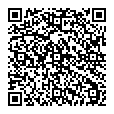 